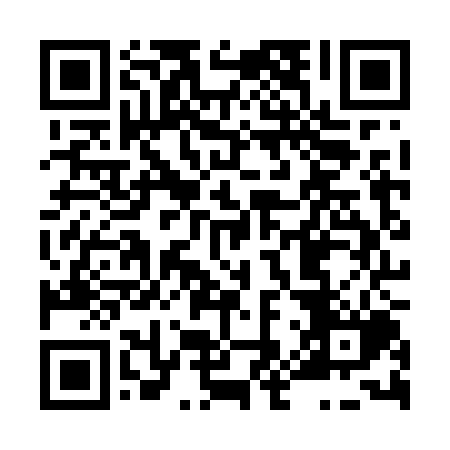 Ramadan times for Bolikov, Czech RepublicMon 11 Mar 2024 - Wed 10 Apr 2024High Latitude Method: Angle Based RulePrayer Calculation Method: Muslim World LeagueAsar Calculation Method: HanafiPrayer times provided by https://www.salahtimes.comDateDayFajrSuhurSunriseDhuhrAsrIftarMaghribIsha11Mon4:344:346:2012:094:055:585:587:3812Tue4:324:326:1812:084:076:006:007:4013Wed4:294:296:1612:084:086:016:017:4114Thu4:274:276:1412:084:096:036:037:4315Fri4:254:256:1212:084:106:046:047:4516Sat4:234:236:0912:074:126:066:067:4717Sun4:204:206:0712:074:136:086:087:4818Mon4:184:186:0512:074:146:096:097:5019Tue4:164:166:0312:064:156:116:117:5220Wed4:134:136:0112:064:176:126:127:5321Thu4:114:115:5912:064:186:146:147:5522Fri4:084:085:5712:054:196:156:157:5723Sat4:064:065:5512:054:206:176:177:5924Sun4:044:045:5212:054:216:186:188:0125Mon4:014:015:5012:054:236:206:208:0226Tue3:593:595:4812:044:246:216:218:0427Wed3:563:565:4612:044:256:236:238:0628Thu3:543:545:4412:044:266:246:248:0829Fri3:513:515:4212:034:276:266:268:1030Sat3:493:495:4012:034:286:276:278:1231Sun4:464:466:381:035:297:297:299:141Mon4:444:446:351:025:307:307:309:162Tue4:414:416:331:025:327:327:329:173Wed4:384:386:311:025:337:337:339:194Thu4:364:366:291:025:347:357:359:215Fri4:334:336:271:015:357:377:379:236Sat4:314:316:251:015:367:387:389:257Sun4:284:286:231:015:377:407:409:278Mon4:254:256:211:005:387:417:419:299Tue4:234:236:191:005:397:437:439:3110Wed4:204:206:171:005:407:447:449:34